СЕВЕРО-ЗАПАДНЫЙ ФИЛИАЛФЕДЕРАЛЬНОГО ГОСУДАРСТВЕННОГО БЮДЖЕТНОГО ОБРАЗОВАТЕЛЬНОГО УЧРЕЖДЕНИЯ ВЫСШЕГО ОБРАЗОВАНИЯ«РОССИЙСКИЙ ГОСУДАРСТВЕННЫЙ УНИВЕРСИТЕТ ПРАВОСУДИЯ»(г. Санкт-Петербург)(СЗФ ФГБОУВО «РГУП»)РАБОЧАЯ ПРОГРАММА УЧЕБНОЙ ПРАКТИКИ(набор 2020-2021 уч.г.)Санкт-Петербург, 2020Составитель: Ялышев С.А., профессор кафедры уголовно-процессуального права, доктор юридических наукПрограмма разработана в соответствии с требованиями федерального государственного образовательного стандарта высшего образования по направлению подготовки 40.04.01 Юриспруденция.Направление подготовки «Юрист в сфере уголовного судопроизводства».Программа обсуждена на заседании кафедры уголовно-процессуального права СЗФ ФГБОУВО «РГУП» протокол №9 от 14.04.2020 года. Заведующий кафедрой уголовно-процессуального права, кандидат юридических наук, доцент К.Б. КалиновскийПрограмма одобрена Учебно-методическим советом СЗФ ФГБОУВО «РГУП» Протокол № 04 о 28.04.2020© Российский государственный университет правосудия, 2020 г.© Ялышев С.А., 2020 г.ОГЛАВЛЕНИЕАННОТАЦИЯ РАБОЧЕЙ ПРОГРАММЫУчебная практика является частью основной образовательной программы подготовки студентов по направлению подготовки 40.04.01 юриспруденция (квалификация (степень) «магистр»).Практика реализуется кафедрой уголовно-процессуального права. Местом проведения практики согласно п. 2 Положения об организации практик обучающихся по направлениям подготовки (специальностям) высшего образования, реализуемых ФГБОУВО «РГУП», утвержденного Приказом ректора от 12.09.2017 г. № 477 являются организации и учреждения, деятельность которых соответствует направлениям подготовки студентов, с учетом профиля или специализации подготовки, возможностей базы практик, наличия мест для прохождения практики в организации.Организация проведения практики осуществляется Университетом на основе договоров с организациями, деятельность которых соответствует профессиональным компетенциям, осваиваемым в рамках ОПОП ВО. Базы практик предоставляются факультетам на основании заключенных договоров об организации практик обучающихся, между Университетом и организацией, подготовленных в соответствии с типовым договором, разработанным юридическим отделом. Обучающиеся имеют право проходить практику как в организациях-базах практик, так и самостоятельно осуществлять поиск мест прохождения практик (в индивидуальном порядке), если осуществляемая ими деятельность будет соответствовать требованиям к содержанию практики. При прохождении практик в индивидуальном порядке студент предоставляет заявление с обоснованием необходимости прохождения практики в другой организации и письменное согласие данной организации. На основании этих документов осуществляется направление студента для прохождения практик в индивидуальном порядке.Обучающиеся на очной и заочной формах обучения за счет средств федерального бюджета, в т.ч. обучающиеся по целевым направлениям, проходят практику преимущественно в организациях, являющихся базами практик для студентов соответствующего факультета.Обучающиеся заочной формы обучения, совмещающие обучение с трудовой деятельностью, вправе проходить учебную, производственную, в том числе преддипломную, практики по месту трудовой деятельности в случаях, если профессиональная деятельность, осуществляемая ими, соответствует требованиям к содержанию практики (без участия финансирования Университетом прохождения практики), либо в организациях, являющихся базами практик.Учебная практика студентов проходит на базе судов общей юрисдикции; правоохранительных органов; органов государственной власти; органов местного самоуправления; организаций юридического профиля; юридических подразделений (отделов, департаментов, управлений и т.п.); организаций и учреждений всех форм собственности; кафедры уголовно-процессуального права.В период прохождения практики на обучающихся распространяются все правила внутреннего трудового распорядка, охраны труда, действующие в организации прохождения практики.Содержание практики охватывает круг вопросов, связанных с получением профессиональных умений и опыта профессиональной деятельности, а также навыков научно- исследовательской работы, в том числе систематизации, обобщения, закрепления и углубление теоретических знаний и умений, приобретенных студентами при освоении основной образовательной программы, на основе изучения опыта работы организаций различных организационно-правовых форм, в которых они проходят практику.Поставленная цель соотносится с общими целями основной образовательной программы.Учебная практика реализуется кафедрой уголовно-процессуального права СЗФ ФГБОУВО «РГУП». Содержание основного этапа прохождения производственной практики дифференцируется в зависимости от места прохождения практики и включает в себя следующее:Практика в суде общей юрисдикции.При прохождении практики в суде общей юрисдикции студент должен:-ознакомиться с должностными обязанностями работников аппарата суда; -изучить работу канцелярии по ведению судебного делопроизводства;-ознакомиться с работой судьи, помощника судьи и секретаря судебного заседания;-изучить порядок оформления дел до и после их рассмотрения в судебном заседании;-присутствовать в судебном заседании;-изучить порядок выдачи судебных дел и копий судебных решений; -изучить порядок приема и учета апелляционных, кассационных, частных жалоб и представлений;-ознакомиться и, по возможности, принять участие в аналитической работе судьи по обобщению судебной практики по различным вопросам;-анализировать имеющиеся в производстве дела;-научиться формулировать свою позицию по существу спора;-научиться составлять проекты судебных актов и документов;-обратить внимание на соблюдение установленных процессуальным законодательством сроков;-подготовить свои предложения по совершенствованию нормативных правовых актов по вопросам судоустройства и судопроизводства. Изучая в архиве рассмотренные дела, необходимо обратить внимание на мотивировочную часть решения суда. Студент должен уметь проанализировать вынесенные судом решения с точки зрения их законности и обоснованности, отметить допущенные процессуальные нарушения и по всем этим вопросам доложить свое мнение руководителю.За время прохождения практики студенту рекомендуется собратьследующие процессуальные документы по изученным делам:-копии заявлений, жалоб;-копии протоколов судебного заседания;- копии определений суда, вынесенных в ходе судебных разбирательств, и др.Практика в органах законодательной и исполнительной власти Российской Федерации.В ходе прохождения практики студент должен:-углубить знания в области основ организации органов законодательной и исполнительной власти; -изучить организацию и правовые основы их деятельности, структуру и нормативные правовые акты, регламентирующие правовое положение соответствующего органа;-ознакомиться с документами, определяющими права и обязанности государственного служащего по соответствующей должности государственной службы, критерии оценки качества их работы;-приобрести навыки рассмотрения обращений граждан и общественных объединений, а также предприятий, учреждений и организаций и принять участие в подготовке решений (проектов решений);-приобрести опыт выполнения обязанностей государственного служащего по соответствующей должности;-непосредственно принимать участие в разработке документов (проектов законов, заключений на законопроекты) в соответствии с должностными обязанностями;-получить навыки грамотно выражать и обосновывать свою точку зрения по государственно-правовой и политической проблематике, свободно оперировать юридическими понятиями и категориями. Практика на кафедре уголовно-процессуального права.При прохождении практики на кафедре студент должен:-ознакомиться со всеми рабочими программами по уголовному профилю, разработанными специалистами кафедры;-приобрести навыки подготовки теоретических и практических занятий по дисциплинам уголовного профиля;-приобрести опыт работы с нормативными документами, регулирующими работу кафедры, ее взаимодействие с другими подразделениями Университета;-принимать участие в подготовка и проведении конференций, круглых столов и других научных мероприятий, проводимых кафедрой.Учебная практика является обязательным этапом обучения магистра по направлению «Юриспруденция», ей предшествует изучение ряда общетеоретических, профессиональных дисциплин, предполагающих проведение лекционных и семинарских занятий с обязательным итоговым контролем в форме зачетов и экзаменов.Практика проводится в процессе прослушивания основного курса в сроки, определяемые подразделением, отвечающим за ее организацию и проведение.Содержание практики является логическим продолжением профессионального цикла и служит основой для прохождения итоговой государственной аттестации.В результате проведения учебной практики магистрантом должны быть освоены:		Общекультурные компетенции:Способность использовать основы философских знаний для формирования мировоззренческой позиции (ОК-1);Профессиональные компетенции:в правоохранительной деятельности:способность уважать честь и достоинство личности, соблюдать и защищать права и свободы человека и гражданина (ПК-9);в научно-исследовательской деятельности:способность квалифицированно проводить научные исследования в области права (ПК-11).Практика предусматривает следующие формы организации учебного процесса: индивидуальные задания и пр.Программой практики предусмотрены следующие виды контроля: - текущий контроль успеваемости в форме подготовки отчета по практике с вложенным выполненным индивидуальным заданием заверенным подписью руководителя практики от организации, утвержденный групповым руководителем в бумажном варианте и в электронном варианте, размещенный в СЭО «ФЕМИДА», включая характеристику с места практики, заверенную подписью руководителя и печатью учреждения в бумажном варианте и в электронном варианте, размещенный в СЭО «ФЕМИДА».- промежуточный контроль в форме дифференцированного зачета.Общая трудоемкость учебной практики составляет для студентов очной и заочной форм обучения 9 зачетных единиц, проводится в 1 семестре в течении 6 недель (324 часа).Программой практики предусмотрены: индивидуальные задания.1.ЦЕЛИ И ЗАДАЧИ ПРАКТИКИЦелями учебной практики является формирование общекультурных и профессиональных компетенций путем:– получения первичных профессиональных умений и навыков по направлению подготовки, а также умений и навыков научно-исследовательской деятельности;– ознакомления с будущей профессиональной деятельности;– углубления и закрепления знаний, полученных в процессе теоретического обучения;– приобретения первичного профессионального опыта в сфере профессиональной деятельности, навыков самостоятельной работы.Задачи учебной практики определяются в индивидуальных заданиях на практику.Общими задачами учебной практики являются:- закрепление и расширение теоретических знаний и умений, приобретённых студентами в предшествующий период теоретического обучения;- формирование представлений о работе специалистов отдельных структурных подразделений в юридических организациях, а также стиле профессионального поведения и профессиональной этике;- приобретение практического опыта работы; - подготовка студентов к последующему осознанному изучению профессиональных, в том числе профильных дисциплин.Задачи учебной практики определяются в индивидуальных заданиях на практику. Поставленные цели соотносятся с общими целями основной образовательной программы, в рамках которой приобретаются:знания:на уровне устойчивых представлений об организации судебной системы Российской Федерации;на уровне устойчивых представлений об организации и функционировании; судов в Санкт-Петербурге и Ленинградской области;на уровне воспроизведения полученных знаний и умений на практике;на уровне понимания значимости получения высшего юридического образования;умения:теоретического восприятия методики принятия судебных решений;на практике осуществлять подготовку необходимых процессуальных документов;навыки:практической работы в судах Санкт-Петербурга и Ленинградской области;анализа и подготовки документов уголовно-правового профиля;Задачами практики являются:ознакомление практикантов с судебной системой Российской Федерации;получение первичных умений и навыков в сфере профессиональной деятельности юриста;выработке у практикантов навыков самостоятельного изучения нормативно-правовых актов;приобретение опыта работы в судах Санкт-Петербурга и Ленинградской области, других государственных, муниципальных образованиях;овладение методикой подготовки процессуальных документов.2. ВИД ПРАКТИКИ, СПОСОБ И ФОРМА ЕЕ ПРОВЕДЕНИЯУчебная практика проводится стационарно. Организация проведения практики осуществляется следующим способом: дискретно по видам практик – путем выделения в календарном учебном графике непрерывного периода учебного времени для проведения каждого вида практик. Форма проведения учебной практики – ознакомительная. Формы проведения практики для инвалидов и лиц с ограниченными возможностями здоровья могут быть установлены с учетом особенностей их психофизического развития, индивидуальных возможностей и состояния здоровья.Для прохождения практики магистр должен обладать:- знаниями о судебной системе Российской Федерации;- умениями по подготовке материалов, необходимых для принятия судебных решений;- навыками самостоятельного изучения нормативно-правовых документов.Содержание практики является логическим продолжением дисциплин ОПОП, преподаваемых на первом и втором курсах, и служит основой для изучения последующих дисциплин ОПОП, а также формирования профессиональной компетентности в профессиональной области юриста.Способ проведения учебной практики – выездная.Форма проведения учебной практики – непрерывно.3. ПЕРЕЧЕНЬ ПЛАНИРУЕМЫХ РЕЗУЛЬТАТОВ ОБУЧЕНИЯ ПРИ ПРОХОЖДЕНИИ ПРАКТИКИВ результате проведения учебной практики магистрантом должны быть освоены:общекультурные компетенции:- осознание социальной значимости своей будущей профессии, проявление нетерпимости к коррупционному поведению, уважительное отношение к праву и закону, обладание достаточным уровнем профессионального правосознания (ОК-1).профессиональные компетенции (ПК):в организационно-управленческой деятельности:- способностью принимать оптимальные управленческие решения (ПК-9);в научно-исследовательской деятельности:- способностью квалифицированно проводить научные исследования в области права (ПК-11).4. МЕСТО ПРАКТИКИ В СТРУКТУРЕ ОПОП ВОСодержание учебной практики является логическим продолжением следующих ряда дисциплин ОПОП для формирования профессиональной компетентности в профессиональной области юриста.Практика для обучающихся с ограниченными возможностями здоровья и инвалидов 1,2,3 групп проводится с учетом особенностей их психофизического развития, индивидуальных возможностей и состояния здоровья.5. СОДЕРЖАНИЕ ПРАКТИКИ, ОБЪЕМ В ЗАЧЕТНЫХ ЕДИНИЦАХ И ПРОДОЛЖИТЕЛЬНОСТЬ В НЕДЕЛЯХОчное/заочное отделение - Первый курс магистратуры,1 семестр Общая трудоемкость учебной практики составляет для студентов очной и заочной форм обучения 9 зачетных единиц, проводится в течение 6 недель (324 часа).Обязательным условием для прохождения практики является выполнение индивидуального задания, выдаваемого руководителем практики от Университета. Сроки проведения практики определяются рабочим учебным планом и графиком учебного процесса для соответствующих направлений (специальностей) и форм обучения.Во время прохождения практики обучающийся обязан соблюдать правила внутреннего распорядка и иные нормативные акты, определяющие порядок деятельности работников соответствующих органов и др.Практика для обучающихся с ограниченными возможностями здоровья и инвалидов проводится с учетом особенностей их психофизического развития, индивидуальных возможностей и состояния здоровья.Отчет выполняется в машинописной форме на одной стороне листа формата А4, текст отчета набирается в Word, шрифт TimesNewRoman обычный, размер 14, междустрочный интервал полуторный, левое поле 2,5 см, правое поле 1 см, верхнее и нижнее поля 2 см. Нумерация страниц сквозная, арабскими цифрами, номер страницы проставляется в центре верхней части листа (выравнивание от центра) без точки в конце номера.Объем отчета должен составлять от 10 до 30 страниц, включая приложения к отчету.Исходя из указанного объема текста отчета, он должен включать в себя следующие элементы и соответствовать основным требованиям, предъявляемым к содержанию отчета:В отчет по каждому из видов практик должны входить следующие составляющие:Стандартный титульный лист (Приложение 8). Содержание отчета:- перечень структурных элементов отчета с указанием страниц3. Введение:- сроки практики (дата начала и общая продолжительность практики), место прохождения практики (наименование и основные направления деятельности организации, цели и задачи практики, Ф.И.О. руководителя практики от организации).4. Основная часть:- развернутое описание практических заданий, выполненных по индивидуальному заданию, утвержденному руководителем практики от Университета (в соответствии с пунктами из индивидуального задания);- развернутое описание выполненных заданий руководителя практики от организации, практических задач, решенных студентом за время практики, проблемы и вопросы, возникшие во время практики.5. Заключение:- описание умений и навыков, приобретенных за время практики, соотнесенных с компетенциями, которые обучающийся должен освоить по итогам прохождения практики;- сделать собственные выводы о практической значимости полученного опыта в результате прохождения практики.6. Приложения:В приложении размещается фактический материал, подготовленный студентом в период практики:- документы (обезличенные), в составлении которых или в работе над которыми обучающийся принимал участие;- проекты судебных решений, локальных актов, справок и т.д.;- схемы, рисунки, таблицы и другой иллюстративный материал, Титульный лист включается в общую нумерацию страниц, однако номер страницы на титульном листе не проставляется.Цифровой материал должен оформляться в виде таблиц. Таблицу следует располагать в отчете непосредственно после текста, в котором она упоминается впервые, или на следующей странице. На все приводимые таблицы должны быть ссылки в тексте отчета. Таблицы следует нумеровать арабскими цифрами порядковой нумерацией в пределах всего текста отчета. Номер следует размещать над таблицей справа без абзацного отступа после слова «Таблица». Рисунки (чертежи, графики, схемы, компьютерные распечатки, диаграммы, фотоснимки) следует располагать в работе непосредственно после текста, в котором они упоминаются впервые, или на следующей странице.ОБРАЗЕЦБланк индивидуального задания СЕВЕРО-ЗАПАДНЫЙ ФИЛИАЛФЕДЕРАЛЬНОГО ГОСУДАРСТВЕННОГО БЮДЖЕТНОГО ОБРАЗОВАТЕЛЬНОГО УЧРЕЖДЕНИЯ ВЫСШЕГО ОБРАЗОВАНИЯ«РОССИЙСКИЙ ГОСУДАРСТВЕННЫЙ УНИВЕРСИТЕТПРАВОСУДИЯ»Кафедра уголовно-процессуального праваНаправление подготовки: 40.04.01ИНДИВИДУАЛЬНОЕ ЗАДАНИЕна учебную практикудля Иванова Ивана Ивановича                                  (Ф.И.О. обучающегося полностью)Студента _3_ курса                                                                            Место прохождения практики: Районный суд Петроградского района Санкт-Петербурга(указывается полное наименование структурного подразделения РГУП/ профильной организации и её структурного подразделения)Срок прохождения практики с «14» октября 2020 г. по «17» ноября 20120г.Задание на практику (выдается руководителем практики, исходя из компетенций, формируемых данным видом практики): Формируемые компетенции:ОК-1, ПК-9, ПК-11.ознакомиться с организацией труда работников  районного суда;Добросовестно выполнять поручения руководителя практики от организации;ознакомиться с ведением делопроизводства, оформлением поступающих дел, с порядком их хранения, подготовкой дела к рассмотрению;проанализировать применяемые программные средства и их основные возможности;составить проекты процессуальных документов по подготовке дела к рассмотрению.По возможности присутствовать на заседаниях суда;собрать и систематизировать материалы, необходимые для подготовки отчета.Планируемые результаты практики:1. по итогам обобщения производственной  практики  составить  справку и приложить к отчету;2. приложить к отчету составленные проекты процессуальных документов;3. оформить отчет по практике.оборотная сторона бланкаРАБОЧИЙ ПЛАН-ГРАФИК ПРОВЕДЕНИЯ ПРАКТИКИСогласовано руководителями практики:От Университета: _______________   ___________      __________________                                    (должность)            (подпись)            (Ф.И.О.)  Задание принято к исполнению: ______________  «___» __________ 201_ г.                                             (подпись обучающегося)От профильной организации: ____________  ________    _________________                                             (должность)          (подпись)       (Ф.И.О.) Инструктаж обучающегося по ознакомлению с требованиями охраны труда, техники безопасности, пожарной безопасности, а также правилами внутреннего распорядка проведен.Руководитель практики от профильной организации: ____________________       ________       _________________                                                                    (должность)                                      (подпись)                          (Ф.И.О.)«Инструктаж обучающегося по ознакомлению с требованиями охраны труда, техники безопасности, пожарной безопасности, а также правилами внутреннего распорядка проведен».*Печать организации на индивидуальное задание не ставить.6. ФОС ДЛЯ ПРОВЕДЕНИЯ ПРОМЕЖУТОЧНОЙ АТТЕСТАЦИИ И ФОРМЫ ОТЧЕТНОСТИТиповые контрольные задания для учебной практики:Программой учебной практики предусмотрены следующие виды контроля: - текущий контроль успеваемости в форме подготовки отчета по практике с вложенным выполненным индивидуальным заданием заверенным подписью руководителя практики от организации, утвержденный групповым руководителем в бумажном варианте и в электронном варианте, размещенный в СЭО «ФЕМИДА», включая характеристику с места практики, заверенную подписью руководителя и печатью учреждения в бумажном варианте и в электронном варианте, размещенный в СЭО «ФЕМИДА».- промежуточный контроль в форме дифференцированного зачета.Отчет выполняется в машинописной форме на одной стороне листа формата А4, текст отчета набирается в Word, шрифт TimesNewRoman обычный, размер 14, междустрочный интервал полуторный, левое поле 2,5 см, правое поле 1 см, верхнее и нижнее поля 2 см. Нумерация страниц сквозная, арабскими цифрами, номер страницы проставляется в центре верхней части листа (выравнивание от центра) без точки в конце номера.Объем отчета должен составлять от 10 до 30 страниц, включая приложения к отчету.Исходя из указанного объема текста отчета, он должен включать в себя следующие элементы и соответствовать основным требованиям, предъявляемым к содержанию отчета:В отчет по каждому из видов практик должны входить следующие составляющие:Стандартный титульный лист (Приложение 8). Содержание отчета:- перечень структурных элементов отчета с указанием страниц3. Введение:- сроки практики (дата начала и общая продолжительность практики), место прохождения практики (наименование и основные направления деятельности организации, цели и задачи практики, Ф.И.О. руководителя практики от организации).4. Основная часть:- развернутое описание практических заданий, выполненных по индивидуальному заданию, утвержденному руководителем практики от Университета (в соответствии с пунктами из индивидуального задания);- развернутое описание выполненных заданий руководителя практики от организации, практических задач, решенных студентом за время практики, проблемы и вопросы, возникшие во время практики.5. Заключение:- описание умений и навыков, приобретенных за время практики, соотнесенных с компетенциями, которые обучающийся должен освоить по итогам прохождения практики;- сделать собственные выводы о практической значимости полученного опыта в результате прохождения практики.6. Приложения:В приложении размещается фактический материал, подготовленный студентом в период практики:- документы (обезличенные), в составлении которых или в работе над которыми обучающийся принимал участие;- проекты судебных решений, локальных актов, справок и т.д.;- схемы, рисунки, таблицы и другой иллюстративный материал, Титульный лист включается в общую нумерацию страниц, однако номер страницы на титульном листе не проставляется.Цифровой материал должен оформляться в виде таблиц. Таблицу следует располагать в отчете непосредственно после текста, в котором она упоминается впервые, или на следующей странице. На все приводимые таблицы должны быть ссылки в тексте отчета. Таблицы следует нумеровать арабскими цифрами порядковой нумерацией в пределах всего текста отчета. Номер следует размещать над таблицей справа без абзацного отступа после слова «Таблица». Рисунки (чертежи, графики, схемы, компьютерные распечатки, диаграммы, фотоснимки) следует располагать в работе непосредственно после текста, в котором они упоминаются впервые, или на следующей странице.Методические указания для обучающихся инвалидов и лиц с ограниченными возможностями здоровья по прохождению практики.Для прохождения практики инвалидами и лицами с ограниченными возможностями здоровья большое значение имеет индивидуальная работа. Под индивидуальной работой подразумевается две формы деятельности: самостоятельная работа по освоению и закреплению материала; индивидуальная учебная работа в контактной форме, предполагающая взаимодействие с преподавателем (в частности, консультации), т.е. дополнительное разъяснение необходимого материала. Индивидуальные консультации являются важным фактором, способствующим индивидуализации обучения и установлению воспитательного контакта между руководителем практики и обучающимся.В целях освоения практики инвалидами и лицами с ограниченными возможностями здоровья возможно использование специальных технических и иных средств индивидуального пользования, рекомендованных врачом-специалистом; присутствие ассистента, оказывающего обучающемуся необходимую помощь. Рекомендуется использовать звукозаписывающие устройства и компьютеры, как способ контакта.Для прохождения практики этим лицам предоставляются индивидуальные задания, для подготовки к занятиям, при самостоятельной работе лицами с ограниченными возможностями здоровья предоставляется возможность использования учебной литературы в виде электронного документа в электронно-библиотечной системе Book.ru, имеющей специальную версию для слабовидящих; обеспечивается доступ к учебно-методическим материалам посредством СЭО «Фемида»; доступ к информационным и библиографическим ресурсам посредством сети «Интернет».Аттестация каждого обучающегося по итогам практики осуществляется при сдаче отчёта на основе оценки решения обучающимся задач практики и характеристики руководителей практики от организации о приобретённых профессиональных компетенциях, знаниях, умениях и навыках.По результатам аттестации выставляется дифференцированная оценка.Профессиональные способности, знания, навыки и умения оцениваются в соответствии с требованиями Федерального государственного образовательного стандарта.7. ПЕРЕЧЕНЬ ЛИТЕРАТУРЫ, РЕСУРСОВ «ИНТЕРНЕТ», ПРОГРАМНОГО ОБЕСПЕЧЕНИЯЮ ИНФОРМАЦИОННОСПРАВОЧНЫХ СИСТЕМВ процессе прохождения практики могут применяться следующие научно-исследовательские научно-производственные технологии: наблюдение, беседа, сбор, первичная обработка, систематизация и анализ материалов, описание полученного на практике опыта в отчете, а также специальные методики проведения научных и практических исследований.К технологиям, используемым при выполнении студентом различных видов работ на учебной практике относятся: изучение учебно-методической литературы, нормативных источников для целей практики, выполнение заданий в процессе прохождения практики, использование Интернет-ресурсов. В зависимости от характера выполняемой работы студент Информационные ресурсыУниверситетаСПИСОК нормативных актов, актов их официального толкования и примененияКонституция Российской Федерации принята всенародным голосованием 12.12.1993 с учетом поправок, внесенных Законами РФ о поправках к Конституции РФ от 30.12.2008 № 6-ФКЗ, от 30.12.2008 № 7-ФКЗ, от 05.02.2014 № 2-ФКЗ, от 21.07.2014 № 11-ФКЗ. // Собрание законодательства РФ. 04.08.2014. № 31. Ст. 4398.Конвенция Содружества Независимых Государств о правах и основных свободах человека: ратифицирована федеральным законом от 04.11.1995 г. № 163-ФЗ. // РГ. 23.06.1995. № 120.О Конституционном суде Российской Федерации: федеральный конституционный закон от 24.06.1994 г. № 1-ФКЗ. // СЗ РФ. 1994. № 13. Ст. 1447.Об арбитражных судах в Российской Федерации: федеральный конституционный закон РФ от 05.04.1995 г. № 1-ФКЗ. // СЗ РФ. 1995. № 18. Ст. 1589.О судебной системе Российской Федерации: федеральный конституционный закон от 23.10.1996 г. № 1-ФКЗ. // СЗ РФ. 1997. № 1. Ст. 1.О военных судах Российской Федерации: федеральный конституционный закон от 20.05.1999 г. № 1-ФКЗ. // СЗ РФ. 1999. № 26. Ст. 3170.О судах общей юрисдикции в Российской Федерации: федеральный конституционный закон от 07.02.2011 г. № 1-ФКЗ (ред. от 10.07.2012). // РГ. 11.02.2011. № 29.О Верховном Суде Российской Федерации: федеральный конституционный закон от 05.02.2014 № 3-ФКЗ (ред. от 15.02.2016). // Собрание законодательства РФ. 10.02.2014. № 6. Ст. 550.О прокуратуре Российской Федерации: федеральный закон от 17.01.1992 г. № 2202-1 // СЗ РФ. 1995. №47. Ст. 4472. О защите прав потребителей: закон РФ от 07.02.1992 г. № 2300-1 // СЗ РФ. 1996. № 3.Ст. 140.О статусе судей в Российской Федерации: закон РФ от 26.06.1992 г. № 3132-1. // Ведомости СНД и ВС РФ. 1992. № 30. Ст. 1792.О психиатрической помощи и гарантиях прав граждан при ее оказании: закон РФ от 02.07.1992 г. № 3185-1. // Ведомости СНД и ВС РФ. 20.08.1992. № 33. Ст. 1913.Основы законодательства о нотариате от 11.02.1993 г. № 4462 – 1. // РГ. 13.03.1993. № 49.О государственной тайне: закон РФ от 21.07.1993 г. № 5485-1. // СЗ РФ. 1997. № 41. Ст. 8220-8235.Гражданский кодекс Российской Федерации. Часть первая: федеральный закон от 21.10.1994 г. № 51-ФЗ. // СЗ РФ. 05.12.1995. № 32. Ст. 3301.Об общественных объединениях: федеральный закон от 14.04.1995 г. № 82-ФЗ. // СЗ РФ. 22.05.1995. № 21. Ст. 1930.Об акционерных обществах: федеральный закон от 24.11.1995 г. № 208-ФЗ. // СЗ РФ. 01.01.1996. № 1. Ст. 1.О профессиональных союзах, их правах и гарантиях деятельности: федеральный закон от 08.12.1995 г. № 10-ФЗ. // СЗ РФ. 15.01.1996. № 3. Ст. 148.Семейный кодекс Российской Федерации: федеральный закон от 08.12.1995 г. № 223-ФЗ. // СЗ РФ. 1996. №1. Ст. 16.Гражданский кодекс Российской Федерации. Часть вторая: федеральный закон от 22.12.1995 г. № 14-ФЗ. // СЗ РФ. 29.01.1996. № 5. Ст. 410.О судебных приставах: федеральный закон от 04.06.1997 г. № 118-ФЗ. // РГ. 05.08.1997. № 149.Об обществах с ограниченной ответственностью: федеральный закон от 14.01.1998 г. № 14-ФЗ. // СЗ РФ. 16.02.1998. № 7. Ст. 785.О статусе военнослужащих: федеральный закон от 06.03.1998 г. № 76-ФЗ. // РГ. 02.06.1998. № 104.О мировых судьях в Российской Федерации: закон РФ от 11.11.1998 г. № 188-ФЗ. // СЗ РФ. 21.12.1998. № 51. Ст. 6270. Об арбитражных заседателях арбитражных судов субъектов Российской Федерации: федеральный закон от 11.04.2001 г. № 70-ФЗ. // РГ. 02.06.2001. № 105.Гражданский кодекс Российской Федерации. Часть третья: федеральный закон от 01.11.2001 г. № 146-ФЗ. // СЗ РФ. 03.12.2001. № 49. Ст. 4552.Уголовно-процессуальный кодекс Российской Федерации: федеральный закон от 22.11.2001 г. № 174-ФЗ. // СЗ РФ. 24.12.2001. № 52 (ч. 1). Ст. 4921.Кодекс Российской Федерации об административных правонарушениях: Федеральный закон от 20.12.2001 г. № 195-ФЗ. // СЗ РФ. 07.01.2002. № 1 (ч. 1). Ст. 1.Трудовой кодекс Российской Федерации: федеральный закон от 21.12.2001 г. № 197-ФЗ. // СЗ РФ. 07.01.2002. № 1 (ч. 1). Ст. 3.О гражданстве Российской Федерации: федеральный закон от 19.04.2002 г. № 62-ФЗ. // РГ. 05.06.2002. № 100.Арбитражный процессуальный кодекс Российской Федерации: федеральный закон от 14.06.2002 г. № 95-ФЗ. // СЗ РФ. 29.07.2002. № 30. Ст. 3012.Об адвокатской деятельности и адвокатуре в Российской Федерации: федеральный закон от 26.04.2002 г. № 63-ФЗ. // СЗ РФ. 10.06.2002. № 23. Ст. 2102.О правовом положении иностранных граждан в Российской Федерации: федеральный закон от 21.06.2002 г. № 115-ФЗ. // СЗ РФ. 28.10.2002. № 30. Ст. 3032. О несостоятельности (банкротстве): федеральный закон от 27.09.2002 г. № 127-ФЗ. // СЗ РФ. 28.10.2002. № 43. Ст. 4190.Гражданский процессуальный кодекс Российской Федерации: федеральный закон от 23.10.2002 г. № 138-ФЗ. // СЗ РФ. 18.11.2002. № 46. Ст. 4532.Устав железнодорожного транспорта Российской Федерации: федеральный закон от 24.12.2002 г. № 18-ФЗ. // РГ. 18.01.2003. № 8.О порядке рассмотрения обращений граждан Российской Федерации: федеральный закон от 21.04.2006 г. № 59-ФЗ. // РГ. 05.05.2006. № 95.Гражданский кодекс Российской Федерации. Часть четвертая: федеральный закон от 24.11.2006 г. № 230-ФЗ. // РГ. 22.12.2006. № 289.Об исполнительном производстве: федеральный закон от 14.09.2007 г. № 229-ФЗ. // СЗ РФ. 08.10.2007. № 41. Ст. 4849.Об обеспечении доступа к информации о деятельности судов в Российской Федерации: федеральный закон от 10.12.2008 г. № 262-ФЗ. // РГ. 26.12.2008. № 265.О противодействии коррупции: федеральный закон от 25.12.2008 № 273-ФЗ (ред. от 15.02.2016). // Собрание законодательства РФ. 29.12.2008. № 52 (ч. 1). Ст. 6228.Об аудиторской деятельности: федеральный закон от 24.12.2008 г. № 307-ФЗ. // СЗ РФ. 05.01.2009. № 1. Ст. 15.Об обращении лекарственных средств: федеральный закон от 24.03.2010 г. № 61-ФЗ. // РГ. 14.04.2010. № 78.О компенсации за нарушение права на судопроизводство в разумный срок или права на исполнение судебного акта в разумный срок: федеральный закон от 30.04.2010 г. № 68-ФЗ. // СЗ РФ. 03.05.2010. № 18. Ст. 2144.Об организации предоставления государственных и муниципальных услуг: федеральный закон от 07.07.2010 г. № 210-ФЗ. // РГ. 30.07.2010. № 168.Об альтернативной процедуре урегулирования споров с участием посредника (процедуре медиации): федеральный закон от 07.07.2010 г. № 193-ФЗ // СЗ РФ. 02.08.2010. № 31. Ст. 4162.Об административном надзоре за лицами, освобожденными из мест лишения свободы: Федеральный закон от 06.04.2011 № 64-ФЗ (ред. от 28.12.2013). // Собрание законодательства РФ.11.04.2011. № 15. Ст. 2037.Кодекс административного судопроизводства Российской Федерации от 08.03.2015 № 21-ФЗ (ред. от 30.12.2015). // Собрание законодательства РФ. 09.03.2015. № 10. Ст. 1391.Об Уполномоченном Российской Федерации при Европейском суде по правам человека - заместителе Министра юстиции Российской Федерации: указ Президента РФ от 29.03.1998 г. № 310. // РГ. № 68. 08.04.1998.О порядке назначения представителей интересов Правительства Российской Федерации в судах: постановление Правительства РФ от 12.08.1994. № 950. // СЗ РФ 1994. № 17. Ст. 2003. О порядке и размере возмещения процессуальных издержек, связанных с производством по уголовному делу, издержек в связи с рассмотрением гражданского дела, а также расходов в связи с выполнением требований Конституционного Суда Российской Федерации и о признании утратившими силу некоторых актов Совета Министров РСФСР и Правительства Российской Федерации вместе с «Положением о возмещении процессуальных издержек, связанных с производством по уголовному делу, издержек в связи с рассмотрением гражданского дела, а также расходов в связи с выполнением требований Конституционного Суда Российской Федерации»: постановление Правительства РФ от 01.12.2012 № 1240 (ред. от 14.05.2013). // Собрание законодательства РФ. 10.12.2012. № 50 (ч. 6). Ст. 7058.О судебной практике по делам об установлении фактов, имеющих юридическое значение: постановление Пленума Верховного суда СССР от 21.06.1985 г. №9. // Сборник постановлений Пленумов Верховных судов СССР и РСФСР (Российской Федерации). – М.: Спарк. 1994.О некоторых вопросах подведомственности дел судам и арбитражным судам: постановление Пленума Верховного суда РФ и Пленума Высшего арбитражного суда РФ от 18.08.1992 г. №12/12. // БВС РФ. 1992. №11.О судебной практике по делам о возмещении вреда, причиненного повреждением здоровья: постановление Пленума Верховного суда Российской Федерации от 28.04.1994 г. №3. // РГ. 14.07.1994. №131.О практике рассмотрения судами дел о защите прав потребителей: постановление Пленума Верховного суда Российской Федерации от 29.09.1994 г. №7. // РГ. 26.11.1994. №230.Некоторые вопросы применения законодательства о компенсации морального вреда: постановление Пленума Верховного суда РФ от 20.12.1994 г. №10. // РГ. 08.02.1995. №29.О некоторых вопросах, связанных с введением в действие части первой Гражданского кодекса Российской Федерации: постановление Пленума Верховного суда Российской Федерации и Пленума Высшего арбитражного суда Российской Федерации от 28.02.1995 г. №2/1. // Бюллетень ВС РФ. 1995. №5.О некоторых вопросах применения судами Конституции РФ при осуществлении правосудия: постановление Пленума Верховного суда РФ от 31.10.1995 г. №8. // БВС РФ. 1996. №1.О применении Семейного кодекса Российской Федерации при рассмотрении дел об установлении отцовства и взыскании алиментов: постановление Пленума Верховного суда Российской Федерации от 25.10.1996 г. №9. // РГ. 05.11.1996. №212.О применении судами законодательства при разрешении споров, связанных с воспитанием детей: постановление Пленума Верховного суда РФ от 27.05.1998 г. №10. // РГ. 10.06.1998. №110.О применении судами законодательства при рассмотрении дел о расторжении брака: постановление Пленума Верховного суда РФ от 05.11.1998 г. №15. // РГ. 18.11.1998. № 219.О некоторых вопросах применения судами законодательства о воинской обязанности, военной службе и статусе военнослужащих: постановление Пленума Верховного суда РФ от 14.02.2000 г. №9. // БВС РФ. 2000. №4.О некоторых вопросах, связанных с применением норм Гражданского кодекса Российской Федерации об исковой давности: постановление Пленума Верховного суда РФ от 12.11.2001 г. №15 и Пленума Высшего арбитражного суда РФ от 15.11.2001 г. №18. // Вестник ВАС РФ. 2002. № 1. О некоторых вопросах, связанных с введением в действие Арбитражного процессуального кодекса Российской Федерации: постановление Пленума Высшего арбитражного суда Российской Федерации от 09.12.2002 г. №11. // Вестник ВАС РФ. 2003. №2.О некоторых вопросах, возникших в связи с принятием и введением в действие Гражданского процессуального кодекса РФ: постановление Пленума Верховного суда Российской Федерации от 20.01.2003 г. №2. // БВС РФ. 2003.  №3.О применении судами общей юрисдикции общепризнанных принципов и норм международного права и международных договоров Российской Федерации: постановление Пленума Верховного суда РФ от 10.10.2003 г. №5. // БВС РФ. 2003. №12.О некоторых вопросах, возникших в судебной практике при рассмотрении дел по трудовым спорам с участием акционерных обществ, иных хозяйственных товариществ и обществ: постановление Пленума Верховного суда РФ от 20.11.2003 г. №17. // БВС РФ. 2004. №1.О подсудности дел, вытекающих из морских требований: постановление Пленума Верховного Суда РФ от 20.11.2003 г. №18. // БВС РФ. 2004. №1.О судебном решении: постановление Пленума Верховного суда РФ от г. №23. // Бюллетень ВС РФ. 2004. №2.О применении судами Российской Федерации Трудового кодекса РФ: постановление Пленума Верховного суда РФ от 17.03.2004 г. №2. // БВС РФ. 2004. №6.О некоторых вопросах, возникших в судебной практике при рассмотрении дел об административных правонарушениях: постановление Пленума ВАС РФ от 02.06.2004 г. № 10. // Вестник ВАС РФ. 2004. № 8.О судебной практике по делам о защите чести и достоинства граждан, а также деловой репутации граждан и юридических лиц: постановление Пленума Верховного суда РФ от 24.02.2005. №3. // БВС РФ. 2005. №4.О некоторых вопросах, возникающих у судов при применении Кодекса Российской Федерации об административных правонарушениях: постановление Пленума Верховного Суда РФ от 24.03.2005 г. № 5. // РГ. 19.04.2005. № 80.О применении судами законодательства при рассмотрении дел об усыновлении (удочерении) детей: постановление Пленума Верховного суда РФ от 20.04.2006 г. №8. // БВС РФ. 2006. №6.О некоторых вопросах практики применения арбитражными судами законодательства об экспертизе: постановление Пленума ВАС РФ от 20.12.2006 г. № 66. // Вестник ВАС РФ. 2007. № 2.О практике рассмотрения судами дел об оспаривании решений квалификационных коллегий судей о привлечении судей судов общей юрисдикции к дисциплинарной ответственности: постановление Пленума Верховного Суда РФ от 31.05.2007 г. № 27. // РГ. 08.06.2007. № 122.О практике рассмотрения судами дел об оспаривании нормативных правовых актов полностью или в части: постановление Пленума Верховного суда РФ от 29.11.2007. № 48 // РГ. 08.12.2007. № 276.О сроках рассмотрения судами Российской Федерации уголовных, гражданских дел и дел об административных правонарушениях: постановление Пленума Верховного Суда РФ от 27.12.2007 г. № 52. // РГ. 12.01.2008. № 4.О применении норм гражданского процессуального законодательства в суде надзорной инстанции в связи с принятием и введением в действие Федерального закона от 4 декабря . № 330-ФЗ «О внесении изменений в Гражданский процессуальный кодекс Российской Федерации»: постановление Пленума Верховного суда РФ от 12.02.2008 г. № 2. // РГ. 16.02.2008. № 34.О применении судами норм Гражданского процессуального кодекса Российской Федерации, регулирующих производство в суде кассационной инстанции: постановление Пленума Верховного суда РФ от 24.06.2008 г.  № 12. // РГ. 02.07.2008. № 140.О подготовке гражданских дел к судебному разбирательству: постановление Пленума Верховного суда РФ от 24.06.2008 г. № 11. // РГ. 02.07.2008. № 140.О применении норм Гражданского процессуального кодекса Российской Федерации при рассмотрении и разрешении дел в суде первой инстанции: постановление Пленума Верховного суда РФ от 26.06.2008 г. № 13. // РГ. 02.07.2008. № 140.О некоторых вопросах, возникающих в связи с применением арбитражными судами антимонопольного законодательства: постановление Пленума ВАС РФ от 30.06.2008 г. № 30. // Вестник ВАС РФ. 2008. № 8.Постановление Пленума Верховного Суда РФ от 10.02.2009 г. № 2 (ред. от 09.02.2012) «О практике рассмотрения судами дел об оспаривании решений, действий (бездействия) органов государственной власти, органов местного самоуправления, должностных лиц, государственных и муниципальных служащих». // РГ. 18.02.2009. № 27.О применении Арбитражного процессуального кодекса Российской Федерации при рассмотрении дел в арбитражном суде апелляционной инстанции: постановление Пленума ВАС РФ от 28.05.2009 г. № 36. // Вестник ВАС РФ. 2009. № 8.О некоторых вопросах, возникших в судебной практике при применении Жилищного кодекса Российской Федерации: постановление Пленума Верховного Суда РФ от 02.07.2009 г. № 14. // РГ. 08.07.2009. № 123.О некоторых процессуальных вопросах практики рассмотрения дел, связанных с неисполнением либо ненадлежащим исполнением договорных обязательств: постановление Пленума ВАС РФ от 23.07.2009 г. № 57. // Вестник ВАС РФ. 2009. № 9.О применении судами гражданского законодательства, регулирующего отношения по обязательствам вследствие причинения вреда жизни или здоровью гражданина: постановление Пленума Верховного Суда РФ от 26.01.2010 г. № 1 // РГ. 05.02.2010. № 24.О некоторых вопросах, возникающих в судебной практике при разрешении споров, связанных с защитой права собственности и других вещных прав: постановление Пленума Верховного Суда РФ от 29.04.2010 г. № 10, Пленума ВАС РФ № 22. // РГ. 21.05.2010. № 109.О внесении изменений в Постановление Пленума Верховного Суда РФ от 31 мая . № 27 «О практике рассмотрения судами дел об оспаривании решений квалификационных коллегий судей о привлечении судей судов общей юрисдикции к дисциплинарной ответственности»: постановление Пленума Верховного Суда РФ от 20.05.2010  г. № 11. // РГ. 28.05.2010. № 115.О некоторых вопросах, связанных с участием арбитражных заседателей в осуществлении правосудия: постановление Пленума ВАС РФ от 01.07.2010 г. № 38. // Вестник ВАС РФ. 2010. № 9.О практике применения судами Закона Российской Федерации «О средствах массовой информации: постановление Пленума Верховного Суда РФ от 15.06.2010 г. № 16. // РГ. 18.06.2010. № 132.О практике рассмотрения судами дел о защите избирательных прав и права на участие в референдуме граждан Российской Федерации: Постановление Пленума Верховного Суда РФ от 31.03.2011 г. № 5 (ред. от 09.02.2012). // РГ. 08.04.2011. № 75.О судебной практике по делам о наследовании: Постановление Пленума Верховного Суда РФ от 29.05.2012 г. № 9. // РГ. 06.06.2012. № 127.О применении судами норм гражданского процессуального законодательства, регламентирующих производство в суде апелляционной инстанции: Постановление Пленума Верховного Суда РФ от 19.06.2012 г. № 13. // РГ. 29.06.2012. № 147.О рассмотрении судами гражданских дел по спорам о защите прав потребителей: Постановление Пленума Верховного Суда РФ от 28.06.2012 № 17. // РГ. 11.07.2012. № 156.Об открытости и гласности судопроизводства и о доступе к информации о деятельности судов: постановление Пленума Верховного Суда РФ от 13.12.2012 № 35. // Российская газета. № 292. 19.12.2012.О применении судами законодательства о добровольном страховании имущества граждан: постановление Пленума Верховного Суда РФ от 27.06.2013 № 20. // Российская газета. № 145. 05.07.2013.О применении судами законодательства при рассмотрении дел об административном надзоре: Постановление Пленума Верховного Суда РФ от 27.06.2013 № 22. // Российская газета. № 145. 05.07.2013.О применении законодательства, регулирующего труд женщин, лиц с семейными обязанностями и несовершеннолетних: постановление Пленума Верховного Суда РФ от 28.01.2014 № 1. // Российская газета. № 27. 07.02.2014.О практике применения судами законодательства о воинской обязанности, военной службе и статусе военнослужащих: постановление Пленума Верховного Суда РФ от 29.05.2014 № 8. // Российская газета. № 124. 04.06.2014.По делу о проверке конституционности статьи 44 Уголовно-процессуального кодекса РСФСР и статьи 123 Гражданского процессуального кодекса РСФСР в связи с жалобами ряда граждан: постановление Конституционного суда РФ от 16.03.1998 г. №9-П. // СЗ РФ. 25.03.1998. №12. Ст.1459.Об отказе в принятии к рассмотрению жалобы гражданина Филиппова Валерия Дмитриевича на нарушение его конституционных прав статьей 130 Гражданского процессуального кодекса РСФСР: определение Конституционного Суда РФ от 13.07.2000 г. №194-О. // Вестник КС РФ. 2001. №1.По делу о проверке конституционности положений статей 115 и 231 ГПК РСФСР, статей 26, 251 и 253 ГПК РФ, статей 1, 21 и 22 Федерального закона «О прокуратуре Российской Федерации» в связи с запросами государственного собрания Республики Башкортостан, Государственного Совета Республики Татарстан и Верховного Суда Республики Татарстан: постановление Конституционного суда РФ от 18.07.2003 г. №13-П // СЗ РФ. 28.07.2003. №30. Ст.3101.По делу о проверке конституционности отдельных положений пункта 2 части первой статьи 27, частей первой, второй и четвертой статьи 251, частей второй и третьей статьи 253 Гражданского процессуального кодекса Российской Федерации в связи с запросом Правительства Российской Федерации: постановление Конституционного суда РФ от 27.01.2004 г. №1-П // СЗ РФ. 02.02.2004. №5. Ст. 403.О третейских судах в Российской Федерации (с изменениями на 28 ноября 2018 года) РОССИЙСКАЯ ФЕДЕРАЦИЯФЕДЕРАЛЬНЫЙ ЗАКОН О третейских судах в Российской Федерации(с изменениями на 28 ноября 2018 года)."Обзор практики рассмотрения судами дел, связанных с выполнением функций содействия и контроля в отношении третейских судов и международных коммерческих арбитражей" (утв. Президиумом Верховного Суда РФ 26.12.2018)О внесении изменения в Соглашение о едином таможенно-тарифном регулировании от 25 января 2008 г.  Дата публикации 26.09.2013г. АстанаО ходе реализации решения Высшего Евразийского экономического совета от 29 мая 2013 г. № 30 «О направлениях дальнейшего развития интеграционных процессов». Опубликован 29.09.2013г. АстанаО реализации в 2013 году Соглашения об установлении и применении в таможенном союзе порядка зачисления и распределения ввозных таможенных пошлин (иных пошлин, налогов и сборов, имеющих эквивалентное действие) от 20 мая 2010 года Решение № 91опубликован 21.11. 2014г. АшхабадО Порядке медицинского и транспортного обслуживания судей, должностных лиц и сотрудников Суда Евразийского экономического союза, а также членов их семей. Решение № 91 опубликован 21.11. 2014г. АшхабадОб официальном опубликовании международных договоров в рамках Евразийского экономического союза, международных договоров Евразийского экономического союза, заключаемых с третьими государствами, их интеграционными объединениями и международными организациями, решений органов Евразийского экономического союза. Решение №90 опубликован 21.11. 2014г. АшхабадОб утверждении Порядка взаимодействия центров компетенций государств - членов Евразийского экономического союза и Евразийской экономической комиссии в рамках реализации цифровой повестки Союза. Решение №9 от 25.10.2019, г. МоскваО Концепции трансграничного информационного взаимодействия. Решение№7 от 09.08.2019г.,г. Чолпон-АтаОб Описании эталонной модели национального механизма «единого окна» в системе регулирования внешнеэкономической деятельности. Решение№6 от 30.04.2019г. г.ЕреванПо делу о проверке конституционности положений статей 16, 20, 112, 336, 376, 377, 380, 381, 382, 383, 387, 388 и 389 Гражданского процессуального кодекса Российской Федерации в связи с запросом Кабинета Министров Республики Татарстан, жалобами открытых акционерных обществ «Нижнекамскнефтехим» и «Хакасэнерго», а также жалобами ряда граждан»: постановление Конституционного Суда РФ от 05.02.2007 г. № 2-П. // СЗ РФ. 12.02.2007. № 7. Ст. 932.По делу о проверке конституционности положения абзаца третьего части первой статьи 446 Гражданского процессуального кодекса Российской Федерации в связи с жалобами граждан В.В. Безменова и Н.В. Калабуна: постановление Конституционного Суда РФ от 12.07.2007 № 10-П. // Собрание законодательства РФ. 23.07.2007. № 30. Ст. 3988.По делу о проверке конституционности положений статей 9 и 10 Федерального конституционного закона «Об арбитражных судах в Российской Федерации» и статей 181, 188, 195, 273, 290, 293 и 299 Арбитражного процессуального кодекса Российской Федерации в связи с жалобами закрытого акционерного общества «СЕБ Русский Лизинг», общества с ограниченной ответственностью «Нефте-Стандарт» и общества с ограниченной ответственностью «Научно-производственное предприятие «Нефте-Стандарт» : постановление Конституционного Суда РФ от 17.01.2008 г. № 1-П. // СЗ РФ. 28.01.2008. № 4. Ст. 300.По делу о проверке конституционности части второй статьи 392 Гражданского процессуального кодекса Российской Федерации в связи с жалобами граждан А.А. Дорошка, А.Е. Кота и Е.Ю. Федотовой: постановление Конституционного Суда РФ от 26.02.2010 г. № 4-П. // РГ. 12.03.2010. № 51.По делу о проверке конституционности ряда положений статей 37, 52, 135, 222, 284, 286 и 379.1 Гражданского процессуального кодекса Российской Федерации и части четвертой статьи 28 Закона Российской Федерации «О психиатрической помощи и гарантиях прав граждан при ее оказании» в связи с жалобами граждан Ю.К. Гудковой, П.В. Штукатурова и М.А. Яшиной: постановление Конституционного Суда РФ от 27.02.2009 № 4-П. // Собрание законодательства РФ. 16.03.2009. № 11. Ст. 1367.По делу о проверке конституционности части второй статьи 397 Гражданского процессуального кодекса Российской Федерации в связи с жалобами граждан И.В. Амосовой, Т.Т. Васильевой, К.Н. Жестковой и других: постановление Конституционного Суда РФ от 19.03.2010 № 7-П. // Собрание законодательства РФ. 05.04.2010. № 14. Ст. 1734.По делу о проверке конституционности части первой статьи 320, части второй статьи 327 и статьи 328 Гражданского процессуального кодекса Российской Федерации в связи с жалобами гражданки Е.В. Алейниковой и общества с ограниченной ответственностью «Три К» и запросами Норильского городского суда Красноярского края и Центрального районного суда города Читы: постановление Конституционного Суда РФ от 21.04.2010 № 10-П. // Собрание законодательства РФ. 10.05.2010. № 19. Ст. 2357.По делу о проверке конституционности абзаца второго статьи 215 и абзаца второго статьи 217 Гражданского процессуального кодекса Российской Федерации в связи с жалобами граждан Д.В. Барабаша и А.В. Исхакова: постановление Конституционного Суда РФ от 01.03.2012 № 5-П. // Собрание законодательства РФ. 12.03.2012. № 11. Ст. 1366.По делу о проверке конституционности статей 3, 4, пункта 1 части первой статьи 134, статьи 220, части первой статьи 259, части второй статьи 333 Гражданского процессуального кодекса Российской Федерации, подпункта «з» пункта 9 статьи 30, пункта 10 статьи 75, пунктов 2 и 3 статьи 77 Федерального закона «Об основных гарантиях избирательных прав и права на участие в референдуме граждан Российской Федерации», частей 4 и 5 статьи 92 Федерального закона «О выборах депутатов Государственной Думы Федерального Собрания Российской Федерации» в связи с жалобами граждан А.В. Андронова, О.О. Андроновой, О.Б. Белова и других, Уполномоченного по правам человека в Российской Федерации и регионального отделения политической партии СПРАВЕДЛИВАЯ РОССИЯ в Воронежской области: постановление Конституционного Суда РФ от 22.04.2013 № 8-П. // Собрание законодательства РФ. 06.05.2013. № 18. Ст. 2292.Об утверждении обзора практики Конституционного Суда Российской Федерации за третий и четвертый кварталы 2013 года: решение Конституционного Суда РФ от 04.02.2014. // СПС «КонсультантПлюс».Дело «Бурдов (Burdov) против России» (Жалоба № 59498/00): постановление Европейского суда по правам человека от 07.05.2002 г. // Российская юстиция. 2002.  №7.Дело «РЯБЫХ (RYABYKH) против Российской Федерации» (жалоба №52854/99): постановление Европейского суда по правам человека от 24.07.2003 г. //Журнал российского права.  2004.  №5.Государственный образовательный стандарт высшего профессионального образования по специальности «Юриспруденция» (утв. 27.03.2000 г.). Основные источники:1. Актуальные проблемы деятельности судов общей юрисдикции Российской Федерации: Учебник / Н.В. Азаренок, В.А. Байдуков, В.М. Бозров и др.; под ред. В.М. Бозрова. М.: Юстиция, 2017. 568 с.2. Теория квалификации преступлений [Электронный ресурс] : учебное пособие для магистратуры / М.А. Кауфман. - М. : РГУП, 2017. - 78 с. - (Магистратура). - ISBN 978-5-93916-615-73. Практика мирового судьи: применение уголовного закона : научно-практическое пособие / ред. Е.Н. Рахманова ; Рос. гос. ун-т правосудия. - М. : РГУП, 2017. - 362 с. - (Библиотека российского судьи). - Библиогр.: с. 356-363 (87 назв.). - ISBN 978-5-93916-594-5.4. Порядок судебного разбирательства по уголовным делам в судах первой и апелляционной инстанции [Электронный ресурс] : научно-практическое пособие для судей, аспирантов, магистрантов / В.К. Аулов, П.Г. Быстров, Н.А. Петухов, Ю.Н. Туганов. - М. : РГУП, 2016. - 242 с. - (Библиотека Российского Судьи). - ISBN 978-5-93916-492-4..5. Составление процессуальных документов при рассмотрении уголовных дел судом первой инстанции [Электронный ресурс] : научно-практическое пособие для судей / Е.П. Кудрявцева. - М. : РАП, 2014. - 363 с. - (Библиотека Российского Судьи). - ISBN 978-5-93916-422-1.6. Дуюнов В.К. Квалификация преступлений: законодательство, теория, судебная практика [Электронный ресурс] : Монография. - 3. - Москва ; Москва : Издательский Центр РИОР : ООО "Научно - издательский центр ИНФРА-М", 2016. - 396 с. - ISBN 9785369015117.7. Уголовный процесс [Электронный ресурс] : Учебник. - 7 ; перераб. - Москва ; Москва : ООО "Юридическое издательство Норма" : ООО "Научно-издательский центр ИНФРА-М", 2019. - 752 с. - ISBN 9785917687940.Программное обеспечение, Интернет-ресурсы:Официальный сайт  Президента Российской Федерации: http://www.kremlin.ru/Официальный сайт  Конституционного Суда Российской Федерации: http://www.ksrf.ru/ru/Официальный сайт  Верховного Суда Российской Федерации: http://www.vsrf.ru/Официальный сайт  Европейского суда по правам человека: (www.echr.coe.int).Официальный сайт  Правительства Российской Федерации: http://government.ru/СПС Гарант.СПС Консультант Плюс.Ресурсы РГУП, доступные в библиотеке или  в локальной сети  по ссылке www.ebiblioteka.ru.Ресурсы РГУП, доступные в библиотеке или  в локальной сети  электронно-библиотечная система IPRbooks для студентов, преподавателей. по ссылке  http://iprbookshop.ruРесурсы РГУП, доступные в библиотеке или в локальной сети  электронно-библиотечной системе Издательского Дома «ИНФРА-М» - «Znanium.com».Ресурсы РГУП, доступные в библиотеке или в локальной сети Polpred.com8. МАТЕРИАЛЬНО-ТЕХНИЧЕСКОЕ ОБЕСПЕЧЕНИЕ ПРОВЕДЕНИЯ ПРАКТИКИДля проведения учебной практики, базы практики должны располагать материально-технической базой, обеспечивающей проведение всех видов практической и научно-исследовательской работы студентов и соответствующим действующим санитарным и противопожарным нормам и правилам. Должен быть доступ к ресурсам глобальных информационных сетей. Рабочее место для практики должно быть оснащено персональным компьютером.СЕВЕРО-ЗАПАДНЫЙ ФИЛИАЛФЕДЕРАЛЬНОГО ГОСУДАРСТВЕННОГО БЮДЖЕТНОГО ОБРАЗОВАТЕЛЬНОГО УЧРЕЖДЕНИЯ ВЫСШЕГО ОБРАЗОВАНИЯ«РОССИЙСКИЙ ГОСУДАРСТВЕННЫЙ УНИВЕРСИТЕТ ПРАВОСУДИЯ»(г. Санкт-Петербург)(СЗФ ФГБОУВО «РГУП»)ФОНД ОЦЕНОЧНЫХ СРЕДСТВ УЧЕБНОЙ ПРАКТИКИ (набор 2020-2021 уч.г.)9. ПАСПОРТ ФОНДА ОЦЕНОЧНЫХ СРЕДСТВКод контролируемой компетенции (или ее части) по данному виду практики: ОК-1; ПК-9; ПК-11.В результате проведения учебной практики магистрантом должны быть освоены:общекультурные компетенции:- осознание социальной значимости своей будущей профессии, проявление нетерпимости к коррупционному поведению, уважительное отношение к праву и закону, обладание достаточным уровнем профессионального правосознания (ОК-1).профессиональные компетенции (ПК):в организационно-управленческой деятельности:- способностью принимать оптимальные управленческие решения (ПК-9);в научно-исследовательской деятельности:- способностью квалифицированно проводить научные исследования в области права (ПК-11).Образец индивидуального задания для отчета по практикеСЕВЕРО-ЗАПАДНЫЙ ФИЛИАЛФЕДЕРАЛЬНОГО ГОСУДАРСТВЕННОГО БЮДЖЕТНОГО ОБРАЗОВАТЕЛЬНОГО УЧРЕЖДЕНИЯ ВЫСШЕГО ОБРАЗОВАНИЯ«РОССИЙСКИЙ ГОСУДАРСТВЕННЫЙ УНИВЕРСИТЕТ ПРАВОСУДИЯ»(Санкт-Петербург)Кафедра уголовно-процессуального праваНаправление подготовки: 40.04.01ИНДИВИДУАЛЬНОЕ ЗАДАНИЕна учебную практикудля _________________________________________________________________________(Ф.И.О. обучающегося полностью)Студента ___ курса ___ группы заочной формы обученияМесто прохождения практики:Срок прохождения практики ________ по _________ г.Формируемые компетенции:ОК-1; ПК-9; ПК-11.Задание:1) принять участие в работе конференции/круглого стола на тему «Порядок судебного заседания в Европейском суде»;2) принять участие в подготовке и проведении конференции/круглого стола на тему «Принципы международного арбитража»;3) изучить новеллы отечественных нормативных актов, регулирующих порядок противодействия коррупции, в частности нормы Федерального закона от 25 декабря 2008 г. № 273-ФЗ «О противодействии коррупции», Указа Президента РФ от 19.05.2008 № 815 «О мерах по противодействию коррупции»; 4) принять участие в работе по оформлению учебно-методических материалов по дисциплинам кафедры общетеоретических правовых дисциплин (международно-правовой профиль);5) принять участие в разработке материалов для проведения учебных занятий по дисциплинам кафедры общетеоретических правовых дисциплин (международно-правовой профиль); 6)составить график посещения практики студентами на кафедре общетеоретических правовых дисциплин (международно-правовой профиль);7) сделать 20 тестовых вопросов по следующему акту: Постановление Пленума Верховного Суда Российской Федерации от 10.10.2003 года № 5 (в ред. От 05.03.2013 года № 4) «О применении судами общей юрисдикции общепризнанных принципов и норм международного права и международных договоров Российской Федерации».Планируемые результаты практики:_Осознать социальную значимость своей будущей профессии, проявлением нетерпимости к коррупционному поведению, уважительным отношением к праву и закону, обладанием достаточным уровнем профессионального правосознания;Научиться принимать оптимальные управленческие решения;Научиться квалифицированно проводить научные исследования в области права;Составить отчет по результатам прохождения практики.РАБОЧИЙ ПЛАН-ГРАФИК ПРОВЕДЕНИЯ ПРАКТИКИСогласовано руководителем практики:От Университета:Заведующий кафедрой уголовно-процессуального права, кандидат юридических наук, доцент   _______________ К.Б.КалиновскийОт профильной организации: _____________________________________________________________     (должность)                                                                                            (подпись)(ФИО)Задание принято к исполнению: _____________________ ФИО обучающегосядата.«Инструктаж обучающегося по ознакомлению с требованиями охраны труда, техники безопасности, пожарной безопасности, а также правилами внутреннего распорядка проведен».10. ПРИЛОЖЕНИЯФормы документов по практике для обучающихся по программе высшего образованияПриложение 1Заместителю директора по учебной и воспитательной работе СЗФ ФГБОУВО «РГУП»В. Г. Бондаревустудента (ки) ___________ факультета_________  курса __________  группы __________________ формы обучения__________________________________________________________________тел. _____________________________ЗАЯВЛЕНИЕПрошу разрешить мне прохождение _____________________________________практики в                                 (название практики)_________________________________________________________________________________________________________________________________________________________________________________________________Подпись ________________Число ________________Приложение 2Образец письма от организацииДиректору СЗФ ФГБОУВО «РГУП»Я.Б. Жолобову«______________»__________20____г.№_____________Организация ______________________________________________________готова предоставить место для прохождения___________________практики                           (указать вид практики)_______________________________________________________________________ студента__________курса_______________________формы обучения______________________________________________________________факультета Университета (Северо-Западного филиала)(указать фамилию, имя, отчество)В период____________________________________________________________(указать срок прохождения практики)в (указать название организации полностью)должность  				подпись					Ф.И.О.		М.П.Приложение № 3ХАРАКТЕРИСТИКАстудента _____________ факультета ___ курса _____________ формы обучения_____________________________________________________________,(Ф.И.О. студента полностью)проходившего _______________ практику в ______________________                          (вид практики)                     (наименования организации)	В характеристике отражается:	- время, в течение которого студент проходил практику;	- отношение студента к практике;	- в каком объеме выполнена программа практики;	- поведение студента во время практики;	- об отношениях студента с работниками организации и посетителями;	- замечания и пожелания студенту.	- общий вывод руководителя практики от организации о выполнении                студентом программы практики и, какой он заслуживает оценки.Руководитель организации				Подпись			Ф.И.О.					М.П.Приложение 4Образец титульного листа отчета по практикеСЕВЕРО-ЗАПАДНЫЙ ФИЛИАЛФЕДЕРАЛЬНОГО ГОСУДАРСТВЕННОГО БЮДЖЕТНОГО ОБРАЗОВАТЕЛЬНОГО УЧРЕЖДЕНИЯ ВЫСШЕГО ОБРАЗОВАНИЯ«РОССИЙСКИЙ ГОСУДАРСТВЕННЫЙ УНИВЕРСИТЕТ ПРАВОСУДИЯ»(г. Санкт-Петербург)(СЗФ ФГБОУВО «РГУП»)Отчет по прохождению____________________________(вид практики)Выполнил студент____________________(Ф.И.О. студента)Проверил___________________________(Ф.И.О. преподавателя)					   _______________  ________               Санкт-Петербург     год                                      *Печать организации на отчет не ставитьОСНОВНАЯ ПРОФЕССИОНАЛЬНАЯ ОБРАЗОВАТЕЛЬНАЯ ПРОГРАММАпо направлению подготовки 40.04.01 юриспруденция(квалификация (степень) «магистр»)Магистерская программа: Юрист в сфере уголовного судопроизводстваАННОТАЦИЯ РАБОЧЕЙ ПРОГРАММЫ41. ЦЕЛИ И ЗАДАЧИ ПРАКТИКИ142. ВИД ПРАКТИКИ, СПОСОБ И ФОРМА ЕЕ ПРОВЕДЕНИЯ173. ПЕРЕЧЕНЬ ПЛАНИРУЕМЫХ РЕЗУЛЬТАТОВ ОБУЧЕНИЯ ПРИ ПРОХОЖДЕНИИ ПРАКТИКИ184. МЕСТО ПРАКТИКИ В СТРУКТУРЕ ОПОП ВО195. СОДЕРЖАНИЕ ПРАКТИКИ, ОБЪЕМ В ЗАЧЕТНЫХ ЕДИНИЦАХ И ПРОДОЛЖИТЕЛЬНОСТЬ В НЕДЕЛЯХ236. ФОС ДЛЯ ПРОВЕДЕНИЯ ПРОМЕЖУТОЧНОЙ АТТЕСТАЦИИ И ФОРМЫ ОТЧЕТНОСТИ297. ПЕРЕЧЕНЬ ЛИТЕРАТУРЫ, РЕСУРСОВ «ИНТЕРНЕТ», ПРОГРАМНОГО ОБЕСПЕЧЕНИЯЮ ИНФОРМАЦИОННОСПРАВОЧНЫХ СИСТЕМ388. МАТЕРИАЛЬНО-ТЕХНИЧЕСКОЕ ОБЕСПЕЧЕНИЕ ПРОВЕДЕНИЯ ПРАКТИКИ569.ПАСПОРТ ФОНДА ОЦЕНОЧНЫХ СРЕДСТВ5710. ПРИЛОЖЕНИЯ65№ п/пнаименование компетенциипредшествующие дисциплины ОПОПпоследующие дисциплины ОПОПОбщекультурные компетенцииОбщекультурные компетенцииОбщекультурные компетенцииОбщекультурные компетенции1.Осознание социальной значимости своей будущей профессии, проявление нетерпимости к коррупционному поведению, уважительное отношение к праву и закону, обладание достаточным уровнем профессионального правосознания (ОК-1); Этика юриста; Философия права; Русский язык в деловой документации юриста; Письменная речь юриста; Актуальные проблемы уголовно-процессуального права; Актуальные проблемы уголовного права;Учение о преступлении и составе преступления; Теория квалификации преступлений; Теоретические основы доказательств и доказывания в уголовном судопроизводстве; Актуальные проблемы исполнения уголовных наказаний; Подсудность и подследственность уголовных дел; Сравнительная криминология.Профессиональные компетенцииПрофессиональные компетенцииПрофессиональные компетенцииПрофессиональные компетенции1Способностьпринимать оптимальные управленческие решения (ПК-9); Этика юриста; Философия права; Русский язык в деловой документации юриста; Письменная речь юриста; Актуальные проблемы уголовно-процессуального права; Актуальные проблемы уголовного права;Учение о преступлении и составе преступления; Теория квалификации преступлений; Теоретические основы доказательств и доказывания в уголовном судопроизводстве; Актуальные проблемы исполнения уголовных наказаний; Подсудность и подследственность уголовных дел; Сравнительная криминология.2.Способность квалифицированно проводить научные исследования в области права (ПК-11);Этика юриста; Философия права; Русский язык в деловой документации юриста; Письменная речь юриста; Актуальные проблемы уголовно-процессуального права; Актуальные проблемы уголовного права;Учение о преступлении и составе преступления; Теория квалификации преступлений; Теоретические основы доказательств и доказывания в уголовном судопроизводстве; Актуальные проблемы исполнения уголовных наказаний; Подсудность и подследственность уголовных дел; Сравнительная криминология.№п/пРазделы (этапы) практикиВиды учебной работы на практике, включая самостоятельную работу студентов и трудоемкость (в часах)Формы текущего контроля1.Подготовительный этап- знакомство с местом прохождения практики;- оформление индивидуального задания для прохождения практики;24 часа (3 дня)Заявление о прохождении практики.2.Основной  этап- выполнение индивидуального задания руководителя практики;292 часа.Подготовка и предоставление руководителю практики отчетной документации.3.Аттестация по итогам практики- представление на кафедру отчетных документов;- подготовка к защите практики:- защита отчета по практике;8 часов (1 день)Защита отчета по практике.№Этап практикиСрок выполненияВиды деятельности1ОрганизационныйСогласно учебному плануОзнакомление с рабочей программой практики, согласование индивидуального задания с руководителями практики от Университета и от профильной организации, усвоение правил техники безопасности и охраны труда.2ОсновнойСогласно учебному плануВыполнение индивидуального задания, (темы индивидуального задания и мероприятия по сбору  и анализу материала).3ЗаключительныйСогласно учебному плануОбработка собранного в ходе практики материала, составление отчета, предоставление отчетных документов и публичная защита отчета по практике.ОК-1ОК-1осознание социальной значимости своей будущей профессии, проявление нетерпимости к коррупционному поведению, уважительное отношение к праву и закону, обладание достаточным уровнем профессионального правосознания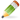 ПК-9способность принимать оптимальные управленческие решенияПК-11способность квалифицированно проводить научные исследования в области праваШифр и название компетенцииТиповое задание на учебную практику(преподаватель вправе сформулировать другие задания)осознание социальной значимости своей будущей профессии, проявлением нетерпимости к коррупционному поведению, уважительным отношением к праву и закону, обладанием достаточным уровнем профессионального правосознания (ОК-1);1) принять участие в работе конференции/круглого стола, проводимых кафедрой;2) принять участие в подготовке и проведении конференции/круглого стола, проводимых кафедрой;3) изучить новеллы отечественных нормативных актов, регулирующих порядок противодействия коррупции, в частности нормы Федерального закона от 25 декабря 2008 г. № 273-ФЗ «О противодействии коррупции», Указа Президента РФ от 19.05.2008 № 815 «О мерах по противодействию коррупции»; 4) принять участие в работе по оформлению учебно-методических материалов по дисциплинам кафедры уголовно-процессуального права (уголовно-правовой профиль);5) принять участие в разработке материалов для проведения учебных занятий по дисциплинам кафедры уголовно-процессуального права (уголовно-правовой профиль);6)составить график посещения практики студентами на кафедре уголовно-процессуального права (уголовно-правовой профиль).7) составь лекцию по теме дисциплины «Уголовный процесс» или «Уголовное право», отвечающей выбранной темы ВКР.способность принимать оптимальные управленческие решения (ПК-9);1) принять участие в работе конференции/круглого стола, проводимых кафедрой;2) принять участие в подготовке и проведении конференции/круглого стола, проводимых кафедрой;3) изучить новеллы отечественных нормативных актов, регулирующих порядок противодействия коррупции, в частности нормы Федерального закона от 25 декабря 2008 г. № 273-ФЗ «О противодействии коррупции», Указа Президента РФ от 19.05.2008 № 815 «О мерах по противодействию коррупции»; 4) принять участие в работе по оформлению учебно-методических материалов по дисциплинам кафедры уголовно-процессуального права (уголовно-правовой профиль);5) принять участие в разработке материалов для проведения учебных занятий по дисциплинам кафедры уголовно-процессуального права (уголовно-правовой профиль);6)составить график посещения практики студентами на кафедре уголовно-процессуального права (уголовно-правовой профиль).7) составь лекцию по теме дисциплины «Уголовный процесс» или «Уголовное право», отвечающей выбранной темы ВКР.способность квалифицированно проводить научные исследования в области права (ПК-11);1) принять участие в работе конференции/круглого стола, проводимых кафедрой;2) принять участие в подготовке и проведении конференции/круглого стола, проводимых кафедрой;3) изучить новеллы отечественных нормативных актов, регулирующих порядок противодействия коррупции, в частности нормы Федерального закона от 25 декабря 2008 г. № 273-ФЗ «О противодействии коррупции», Указа Президента РФ от 19.05.2008 № 815 «О мерах по противодействию коррупции»; 4) принять участие в работе по оформлению учебно-методических материалов по дисциплинам кафедры уголовно-процессуального права (уголовно-правовой профиль);5) принять участие в разработке материалов для проведения учебных занятий по дисциплинам кафедры уголовно-процессуального права (уголовно-правовой профиль);6)составить график посещения практики студентами на кафедре уголовно-процессуального права (уголовно-правовой профиль).7) составь лекцию по теме дисциплины «Уголовный процесс» или «Уголовное право», отвечающей выбранной темы ВКР.№ п./п.Наименование электронно-библиотечной системыАдрес в сети ИнтернетЭлектронные библиотечные системыЭлектронные библиотечные системы1.ZNANIUM.COMhttp://znanium.comОсновная коллекция иколлекция издательства  Статут2.ЭБС  ЮРАЙТwww.biblio-online.ruколлекция РГУП3.ЭБС «BOOK.ru»www.book.ruколлекция  издательства Проспект Юридическая литература; коллекции издательства Кнорус Право, Экономика и Менеджмент 4.EastViewInformationServiceswww.ebiblioteka.ruУниверсальная база данных периодики (электронные журналы)5.НЦР РУКОНТhttp://rucont.ru/Раздел Ваша коллекция – РГУП – периодика (электронные журналы) Интернет ресурсыИнтернет ресурсы6.Информационно-образовательный портал РГУПwww.op.raj.ru  электронные версии учебных, научных и научно-практических изданий  РГУП  7.Система электронного обучения Фемидаwww.femida.raj.ruУчебно-методические комплексыРабочие программы по направлению подготовки8.Правовые системыГарант, Консультант, Кодекс9.Официальный сайт Университетаwww.rgup.ruОСНОВНАЯ ПРОФЕССИОНАЛЬНАЯ ОБРАЗОВАТЕЛЬНАЯ ПРОГРАММАпо направлению подготовки 40.04.01 юриспруденция(квалификация (степень) «магистр»)Магистерская программа: Юрист в сфере уголовного судопроизводства№Этап практикиСрок выполненияВиды деятельности1ОрганизационныйСогласно учебному плануОзнакомление с рабочей программой практики, согласование индивидуального задания с руководителями практики от Университета и от профильной организации, усвоение правил техники безопасности и охраны труда.2ОсновнойСогласно учебному плануВыполнение индивидуального задания, (темы индивидуального задания и мероприятия по сбору  и анализу материала).3ЗаключительныйСогласно учебному плануОбработка собранного в ходе практики материала, составление отчета, предоставление отчетных документов и публичная защита отчета по практике.